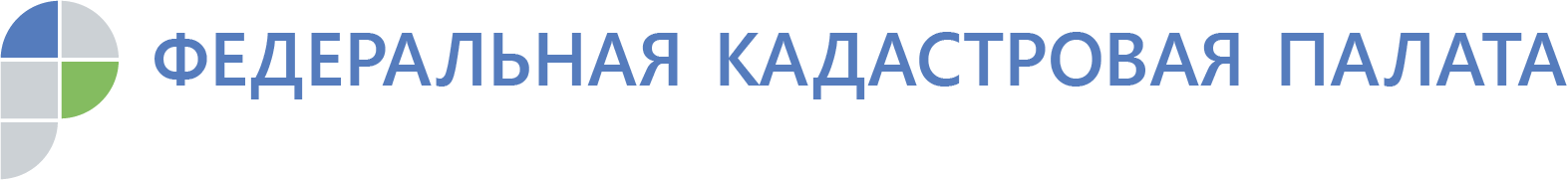 Кадастровая палата проведет лекцию для кадастровых инженеров21 ноября 2019 года в 10:00 по адресу: г. Воронеж, ул. Генерала Лизюкова, д. 2 (4 этаж, конференц-зал) состоится лекция для кадастровых инженеров и иных заинтересованных лиц. В программе лекции будут освещены вопросы, касающиеся оказания услуг удостоверяющего центра и выезда к заявителю с целью приема документов по услугам Росреестра; предоставления сведений из Реестра недвижимости; ошибок, допускаемых кадастровыми инженерами при подготовке межевых, технических планов и актов обследования.Интересующие вопросы, а также предложения по тематике лекций и семинаров можно направить по адресу электронной почты: oovk@36.kadastr.ru.Более подробную информацию по вопросам организации лекции можно узнать по телефону 8 (473)327-18-92 (добавочный 2328 или 2120)  по вопросам оплаты - 8 (473)327-18-92 (добавочный 2306).Контакты для СМИ Кадастровая палата Воронежской областител.: 8 (473) 327-18-92 (доб. 2429)press@36.kadastr.ru